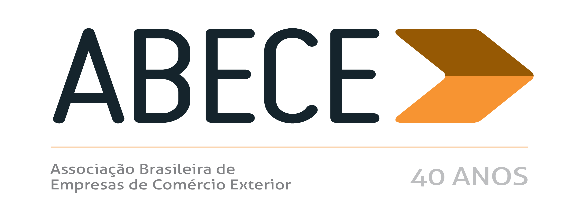 RESENHA SEMANAL ABECEPrezado Associado,Segue resumo das normas que consideramos mais relevantes para os associados veiculadas nas semanas de 6 a 8 e de 11 a 15 de março de 2019.Trata-se de informação de caráter exclusivo para associados com divulgação restrita.Para cancelar o recebimento, solicitamos enviar mensagem neste e.mail.AtenciosamenteSecretaria Executiva da ABECECONFAZ PRORROGOU PRAZO PARA REDUÇÃO DE JUROS E MULTAS COM SANTA CATARINA E OUTROS ESTADOS PARA 28 DE JUNHO DE 2019 EM PARCELA ÚNICACONVÊNIO ICMS 12/19, DE 13 DE MARÇO DE 2019 (DOU 13/3/2019) – O CONFAZ alterou o Convênio ICMS 79/18, que autoriza os Estados do Acre, Bahia, Mato Grosso, Santa Catarina e Sergipe a reduzir juros e multas de créditos tributários do ICMS, desde que o pagamento seja efetuado em parcela única, para estender o  benefício aos créditos tributários cujos fatos geradores tenham ocorrido até 30 de setembro de 2018 (antes era 31/12/2017). No mesmo convênio autorizou os Estados do Acre, Rio Grande do Norte e Santa Catarina a prorrogar o prazo para pagamento da parcela única até 28 de junho de 2019.CONFAZ PRORROGOU PRAZO PARA CONCESSÃO DE NOVOS BENEFÍCIOS PARA 30 DE SETEMBRO DE 2019CONVÊNIO ICMS 19/19, DE 13 DE MARÇO DE 2019 (DOU 15/3/2019) – O CONFAZ, em relação aos benefícios fiscais vencidos em 31 de dezembro de 2018, em virtude do que dispõe a Lei Complementar nº 160, de 7 de agosto de 2017, publicados, registrados e depositados nos termos das cláusulas segunda a quarta do Convênio ICMS 190/17, de 15 de dezembro de 2017, autorizou as unidades federadas autorizadas a: (i) fazer novas concessões, com vigência até 30 de setembro de 2019, respeitando os requisitos, condições e limites vigentes em 31 de dezembro de 2018; (ii) convalidar as operações e prestações ocorridas no período de 1º de janeiro de 2019 até a data do início de vigência deste convênio. Veja detalhes no anexo.RECEITA FEDERAL EDITA DUAS SOLUÇÕES DE CONSULTA AINDA SOBRE O SISCOSERV E O FRETE SEM NOVIDADESSOLUÇÕES DE CONSULTA NºS 10.001 e 10.002, DE 21 e 28 DE FEVEREIRO DE 2019 (DOU 07/3/2019) – A Receita Federal publicou mais duas Soluções de Consulta sobre dúvidas formuladas pelas empresas quanto ao registro do frete no Siscoserv. Na primeira Consulta, a Receita esclareceu que “a responsabilidade pelo registro no Siscoserv é do residente ou domiciliado no País que mantém relação contratual com residente ou domiciliado no exterior para a prestação do serviço. Além disso, cabe ao importador o registro no Siscoserv quando contrata diretamente o proprietário, armador, gestor ou afretador estrangeiros do navio ou a companhia aérea estrangeira (em suma, o operador do veículo, que efetivamente realiza o transporte). Porém, o importador, ou qualquer outro tomador de serviço de transporte de carga, não deverá efetuar o registro se contrata o operador estrangeiro do veículo por meio das filiais, sucursais ou agências deste domiciliadas no Brasil. Já na segunda, orientou que “ nas situações em que o agente de carga é obrigado a realizar registros no Siscoserv, a sua responsabilidade pela não prestação ou pela prestação de forma inexata ou incompleta não se transfere a seu cliente.” Veja detalhes no anexo.RECEITA FEDERAL CREDENCIA MAIS TRES EMPRESAS COM CERTIFICAÇÃO OEA ATOS DECLARATÓRIOS EXECUTIVOS Nº 8, DE 01/3/2019 (DOU 07/3/2019); Nº 5, DE 07/3/2019 (DOU 08/3/2019) E Nº 5, DE 08/3/2019 (DOU 13/3/2019) – As unidades descentralizadas da Receita Federal de Manaus, Curitiba e Belo Horizonte credenciaram como OEA as empresas a seguir:na modalidade OEA-Conformidade Nível 2, Importador, SEMP TCL MOBILIDADE LTDA, inscrição no CNPJ sob nº 08.649.664/0001-98.na modalidade OEA-Segurança, como Transportador, EXPRESSO ADORNO LTDA, inscrita no CNPJ sob o nº 79.458.584/0001- 01. na modalidade OEA-SEGURANÇA, como AGENTE DE CARGA, a empresa SERPA LOGÍSTICA EIRELI - ME, inscrita no CNPJ sob o nº 02.414.285/0001-32. SECEX INFORMA QUE CERTIFICADOS DE ORIGEM PARA EXPORTAÇÃO DESTINADA A ARGENTINA DEVERÃO SER DIGITAIS PORTARIA SECEX Nº 4, DE 8 DE MARÇO DE 2019 (DOU 11/3/2019) – A SECEX informou que, a partir de 8 de abril de 2019, as entidades habilitadas a emitir CODs conforme Anexo XXII da Portaria nº 23,de 2011, em exportações destinadas à República Argentina sob os Acordos de Complementação Econômica nº 14 (ACE 14) e nº 18 (ACE 18), deverão fazê-lo somente no formato digital, exceto  por razões de caso fortuito ou força maior em que a certificação digital não seja possível; e por requerimento do país de destino. A SECEX, na mesma portaria, divulgou os critérios para a emissão de certificado de origem desenvolvido pelas entidades privadas, de que trata o Anexo XXIII. Veja os detalhes no anexo.RECEITA FEDERAL DIVULGA NOVO COMPENDIO DE MERCADORIAS SOB SOLUÇÕES DE CONSULTANOTICIAS SISCOMEX EXPORTAÇÃO Nº 20 DE 11 DE MARÇO DE 2019 – O Centro de Classificação de Mercadorias (Ceclam) da Receita Federal divulgou seu Compêndio de Ementas atualizado até fevereiro de 2019, totalizando 1.938 mercadorias classificadas em 1.737 Soluções de Consulta e 130 Soluções de Divergência. O Compêndio de Ementas traz informações sobre as descrições e os códigos de classificação fiscal de cada uma das mercadorias classificadas pelo Ceclam desde o início de seu funcionamento em julho de 2014 e está disponível no Sítio da Secretaria da Receita Federal do Brasil (RFB) na Internet, no endereço http://receita.economia.gov.br/orientacao/aduaneira/classificacao-fiscal-de-mercadorias/compendio-ceclam-fev2019. Ressalta-se que, conforme art. 15 da Instrução Normativa RFB nº 1.464/2014, as Soluções de Consulta e Soluções de Divergência do Ceclam, a partir da data das respectivas publicações, têm efeito vinculante no âmbito da RFB e respaldam qualquer sujeito passivo que as aplicar, independentemente de ser o consulente, sem prejuízo de que a autoridade fiscal, em procedimento de fiscalização, verifique os efetivos enquadramentos.ANEXO11/03/2019 - Notícia Siscomex Exportação nº 0020/2019O Centro de Classificação de Mercadorias (Ceclam) divulgou seu Compêndio de Ementas atualizado até fevereiro de 2019, totalizando 1.938 mercadorias classificadas em 1.737 Soluções de Consulta e 130 Soluções de Divergência.
O Compêndio de Ementas traz informações sobre as descrições e os códigos de classificação fiscal de cada uma das mercadorias classificadas pelo Ceclam desde o início de seu funcionamento em julho de 2014 e está disponível no Sítio da Secretaria da Receita Federal do Brasil (RFB) na Internet, no endereço http://receita.economia.gov.br/orientacao/aduaneira/classificacao-fiscal-de-mercadorias/compendio-ceclam-fev2019.

Ressalta-se que, conforme art. 15 da Instrução Normativa RFB nº 1.464/2014, as Soluções de Consulta e Soluções de Divergência do Ceclam, a partir da data das respectivas publicações, têm efeito vinculante no âmbito da RFB e respaldam qualquer sujeito passivo que as aplicar, independentemente de ser o consulente, sem prejuízo de que a autoridade fiscal, em procedimento de fiscalização, verifique os efetivos enquadramentos.SUPERINTENDÊNCIA REGIONAL DA 2ª REGIÃO FISCALALFÂNDEGA DA RECEITA FEDERAL DO BRASIL NO PORTO DE MANAUSEQUIPE DE GESTÃO DE OPERADORES ECONÔMICOS AUTORIZADOSATO DECLARATÓRIO EXECUTIVO Nº 8, DE 1º DE MARÇO DE 2019 (DOU 07/3/2019)Certifica como Operador Econômico Autorizado a pessoa jurídica que especifica. O CHEFE DA EQUIPE DE GESTÃO DE OPERADORES ECONÔMICOS AUTORIZADOS, da Alfândega do Porto de Manaus, instituída por meio da Portaria MF nº 430, de 9 de outubro de 2017, que aprovou o Regimento Interno da RFB, no uso da atribuição que lhe confere o art. 18 da Instrução Normativa RFB nº 1.598, de 9 de dezembro de 2015, e tendo em vista o que consta do Dossiê Digital de Atendimento nº10120.001458/0717-61, resolve: Art. 1º Certificar como Operador Econômico Autorizado, em caráter precário, com prazo de validade indeterminado, na modalidade OEA-Conformidade Nível 2, Importador, SEMP TCL MOBILIDADE LTDA, inscrição no CNPJ sob nº 08.649.664/0001-98. Art. 2º Esta certificação é extensiva a todos os estabelecimentos da pessoa jurídica supracitada. Art. 3º Este Ato declaratório Executivo entra em vigor na data de sua publicação no Diário Oficial da União. RENATO CÂMARA FERRO RIBEIRO DE GUSMÃO SUPERINTENDÊNCIA REGIONAL DA 10ª REGIÃO FISCALDIVISÃO DE TRIBUTAÇÃOSOLUÇÃO DE CONSULTA Nº 10.001, DE 21 DE FEVEREIRO DE 2019 (dou 07/3/2019)Assunto: Obrigações Acessórias SISCOSERV. SERVIÇO DE TRANSPORTE INTERNACIONAL. INFORMAÇÕES. A responsabilidade pelo registro no Sistema Integrado de Comércio Exterior de Serviços, Intangíveis e Outras Operações que Produzam Variações no Patrimônio (Siscoserv) é do residente ou domiciliado no País que mantém relação contratual com residente ou domiciliado no exterior para a prestação do serviço. Se o tomador e o prestador dos serviços contratados forem ambos residentes ou domiciliados no Brasil, não surge a obrigação de prestação de informações no Siscoserv. A pessoa jurídica domiciliada no Brasil não se sujeita a registrar no Siscoserv o serviço de transporte internacional de carga, prestado por residente ou domiciliado no exterior, quando o prestador desse serviço foi contratado pelo exportador das mercadorias, domiciliado no exterior, ainda que o custo esteja incluído no preço da mercadoria importada. A pessoa jurídica domiciliada no Brasil que contratar agente de carga residente ou domiciliado no Brasil para operacionalizar o serviço de transporte internacional de mercadoria e outros serviços necessários para a efetivação da operação de importação realizada, prestados por residentes ou domiciliados no exterior, será responsável pelo registro desses serviços no Siscoserv, na hipótese de o agente de carga apenas representá-la perante o prestador do serviço. Quando o agente de carga, residente ou domiciliado no Brasil, contratar serviços com residentes ou domiciliados no exterior, em seu próprio nome, caberá a ele o registro desses serviços no Siscoserv. SISCOSERV. REEMBOLSO DE THC AO TRANSPORTADOR DE CARGA INTERNACIONAL. INFORMAÇÕES. O reembolso de THC - Terminal Handling Charge ao transportador deve ser considerado como valor comercial da aquisição do serviço de transporte internacional de carga, devendo converter o valor expresso em real para a moeda da operação principal pela taxa de câmbio do dia do pagamento. SISCOSERV. CONTRATAÇÃO COM FILIAL, SUCURSAL OU AGÊNCIA NO BRASIL DE PRESTADOR DE SERVIÇO, DOMICILIADO NO EXTERIOR. Cabe ao importador o registro no Siscoserv quando contrata diretamente o proprietário, armador, gestor ou afretador estrangeiros do navio ou a companhia aérea estrangeira (em suma, o operador do veículo, que efetivamente realiza o transporte). Porém, o importador, ou qualquer outro tomador de serviço de transporte de carga, não deverá efetuar o registro se contrata o operador estrangeiro do veículo por meio das filiais, sucursais ou agências deste domiciliadas no Brasil. SOLUÇÃO DE CONSULTA VINCULADA ÀS SOLUÇÕES DE CONSULTA COSIT Nº 257, DE 26 DE SETEMBRO DE 2014, Nº 222, DE 27 DE OUTUBRO DE 2015, Nº 57, DE 13 DE MAIO DE 2016, E Nº 504, DE 17 DE OUTUBRO DE 2017. Dispositivos Legais: Decreto-Lei nº 37, de 18 de novembro de 1966, art. 37, § 1º; Lei nº 10.406, de 10 de janeiro de 2002 (Código Civil), arts. 710, 730 e 744; Lei nº 12.546, de 14 de dezembro de 2011, arts. 24 e 25, caput, e § 3º, I; Instrução Normativa RFB nº 800, de 27 de dezembro de 2007, arts. 2º, II, e 3º; Instrução Normativa RFB nº 1.277, de 28 de junho de 2012, art. 1º, caput, e § 4º, I; Resolução nº 2.389, Antaq, de 13 de fevereiro de 2012, arts. 2º, VI e VII, 3º e 4º; Portarias Conjuntas RFB/SCS nº 1.908, de 19 de julho de 2012, e nº 768, de 13 de maio de 2016; Instrução Normativa RFB nº 1.396, de 16 de setembro de 2013, art. 22. Assunto: Processo Administrativo Fiscal CONSULTA SOBRE DISPOSITIVOS DA LEGISLAÇÃO TRIBUTÁRIA. INEFICÁCIA. Não produz efeitos a consulta na parte que não atender aos requisitos legais para a sua apresentação. Dispositivos Legais: Decreto nº 70.235, de 6 de março de 1972, arts. 46, caput, e 52, I e VIII; Instrução Normativa RFB nº 1.396, de 16 de setembro de 2013, arts. 3º, § 2º, III, 18, I e XI; e 22. IOLANDA MARIA BINS PERIN Chefe SOLUÇÃO DE CONSULTA Nº 10.002, DE 28 DE FEVEREIRO DE 2019 (dou 07/3/2019)Assunto: Obrigações Acessórias SISCOSERV. SERVIÇO DE TRANSPORTE INTERNACIONAL. INFORMAÇÕES. R ES P O N S A B I L I DA D E . A responsabilidade pelo registro no Sistema Integrado de Comércio Exterior de Serviços, Intangíveis e Outras Operações que Produzam Variações no Patrimônio (Siscoserv) é do residente ou domiciliado no País que mantém relação contratual com residente ou domiciliado no exterior para a prestação do serviço. Prestador de serviços de transporte internacional é aquele que se obriga com quem quer enviar coisas (tomador do serviço) a transportá-las de um lugar para outro, entregando-as a quem foi indicado para recebê-las, obrigação esta que se evidencia pela emissão do conhecimento de carga. Quem se obriga a transportar, mas não é operador de veículo, deverá subcontratar alguém que efetivamente faça o transporte. Logo, simultaneamente, será prestador e tomador do serviço de transporte. A pessoa jurídica domiciliada no Brasil que contratar agente de carga residente ou domiciliado no Brasil para operacionalizar o serviço de transporte internacional de mercadoria a ser importada ou exportada, prestado por residentes ou domiciliados no exterior, será responsável pelo registro desse serviço no Siscoserv, na hipótese de o agente de carga apenas representá-la perante o prestador do serviço. Quando o agente de carga, residente ou domiciliado no Brasil, contratar o serviço de transporte com residentes ou domiciliados no exterior, em seu próprio nome, caberá a ele o registro desse serviço no Siscoserv. SOLUÇÃO DE CONSULTA VINCULADA ÀS SOLUÇÕES DE CONSULTA COSIT Nº 257, DE 26 DE SETEMBRO DE 2014, E Nº 222, DE 27 DE OUTUBRO DE 2015. SISCOSERV. TRANSPORTE INTERNACIONAL DE CARGA. OBRIGAÇÕES DO AGENTE DE CARGA. nas situações em que o agente de carga é obrigado a realizar registros no Siscoserv, a sua responsabilidade pela não prestação ou pela prestação de forma inexata ou incompleta não se transfere a seu cliente. Tal segregação, contudo, poderá ser afastada se se verificar interesse comum no cometimento da infração, o que configuraria, em tese, a solidariedade quanto à respectiva multa, nos termos do inciso I do art. 124 do CTN. SOLUÇÃO DE CONSULTA VINCULADA À SOLUÇÃO DE CONSULTA COSIT Nº 57, DE 13 DE MAIO DE 2016. Dispositivos Legais: Lei nº 5.172, de 25 de outubro de 1966 (Código Tributário Nacional - CTN), arts. 113, §§ 1º e 3º, 124, I, 128, 134, Parágrafo único, 136, 137 e 138; Decreto-Lei nº 37, de 18 de novembro de 1966, art. 37, § 1º; Lei nº 10.406, de 10 de janeiro de 2002 (Código Civil), arts. 710, 730 e 744; Lei nº 12.546, de 14 de dezembro de 2011, arts. 24 e 25; Instrução Normativa RFB nº 800, de 27 de dezembro de 2007, arts. 2º, II, e 3º; Instrução Normativa RFB nº 1.277, de 28 de junho de 2012, art. 1º, caput, e §§ 1º, II, 4º, 6º, II, e 7º, e art. 4º ; Portarias Conjuntas RFB/SCS nº 1.908, de 19 de julho de 2012, nº 43, de 8 de janeiro de 2015, nº 768, de 13 de maio de 2016; Instrução Normativa RFB nº 1.396, de 16 de setembro de 2013, art. 22. IOLANDA MARIA BINS PERIN ChefeALFÂNDEGA DA RECEITA FEDERAL DO BRASIL EM CURITIBAEQUIPE DE GESTÃO DE OPERADORES ECONÔMICOS AUTORIZADOSATO DECLARATÓRIO EXECUTIVO Nº 5, DE 7 DE MARÇO DE 2019 (DOU 08/3/2019)Certifica como Operador Econômico Autorizado a pessoa jurídica que especifica. O CHEFE DA EQUIPE DE GESTÃO DE OPERADORES ECONÔMICOS AUTORIZADOS DA ALFÂNDEGA DA RECEITA FEDERAL EM CURITIBA, instituída por meio da Portaria MF nº 430, de 9 de outubro de 2017, que aprovou o Regimento Interno da RFB, no uso da atribuição que lhe confere o art. 18 da Instrução Normativa RFB nº 1.598, de 9 de dezembro de 2015, e tendo em vista o que consta do Requerimento n° 498 do Portal OEA, resolve: Art. 1º Certificar como Operador Econômico Autorizado, em caráter precário, com prazo de validade indeterminado, na modalidade OEA-Segurança, como Transportador, EXPRESSO ADORNO LTDA, inscrita no CNPJ sob o nº 79.458.584/0001- 01. Art. 2º. Esta certificação é extensiva a todos os estabelecimentos da pessoa jurídica supracitada. Art. 3º Este Ato declaratório Executivo entra em vigor na data de sua publicação no Diário Oficial da União. RINALD BOASSI PORTARIA secex Nº 4, DE 8 DE MARÇO DE 2019 (dou 11/3/2019)Acrescenta o art. 242-C e dá nova redação ao art. 1º do Anexo XXIII da Portaria da Secretaria de Comércio Exterior nº 23, de 14 de julho de 2011, publicada no Diário Oficial da União de 19 de julho de 2011.O SECRETÁRIO DE COMÉRCIO EXTERIOR DA SECRETARIA ESPECIAL DE COMÉRCIO EXTERIOR E ASSUNTOS INTERNACIONAIS DO MINISTÉRIO DA ECONOMIA, no uso das atribuições que lhe foram conferidas pelos incisos I e XX do art. 85 do Anexo I ao Decreto nº 9.679, de 2 de janeiro de 2019, resolve:Art. 1º A Portaria nº 23, de 14 de julho de 2011, da Secretaria de Comércio Exterior passa a vigorar com as seguintes alterações:"Art. 242-C As entidades habilitadas a emitir CODs conforme Anexo XXII desta Portaria, em exportações destinadas à República Argentina sob os Acordos de Complementação Econômica nº 14 (ACE 14) e nº 18 (ACE 18), deverão fazê-lo somente no formato digital a partir do dia 8 de abril de 2019.§ 1º A entidade habilitada poderá emitir certificado de origem em papel excepcionalmente quando:I - por razões de caso fortuito ou força maior em que a certificação digital não seja possível; eII - por requerimento do país de destino.§ 2º Nos casos excepcionais descritos no §1º, a entidade habilitada deverá informar a SECEX o motivo que impede a emissão do COD, previamente à emissão do Certificado de Origem em papel.".........................................................................."ANEXO XXIIISISTEMA DE EMISSÃO DO CERTIFICADO DE ORIGEM PREFERENCIAL E AUDITORIAArt. 1º O sistema de emissão de certificado de origem desenvolvido pelas entidades privadas deverá atender os seguintes critérios:I - configuração com capacidade de emissão de certificado de origem em papel e de Certificado de Origem Digital (COD )II - homologação pela SECEX;III -existência de um banco de dados com acesso seguro via Internet;IV - entrega, pela entidade ao exportador ou ao respectivo representante legal, do certificado de origem em papel ou do Certificado de Origem Digital (COD), conforme definido no acordo comercial; (Redação dada pela Portaria SECEX nº 18, de 2017)V - aplicação de planos de segurança de sistema que garantam funcionamento ininterrupto do serviço eletrônico, confidencialidade das informações, plano de contingência para emissão de certificados de origem no caso de interrupção do sistema; eVI - possibilidade de auditoria do sistema emissor pelo DEINT." (NR)Art. 2º Esta Portaria entra em vigor na data de sua publicação.LUCAS FERRAZALFÂNDEGA DA RECEITA FEDERAL DE BELO HORIZONTEEQUIPE DE GESTÃO DE OPERADORES ECONÔMICOS AUTORIZADOSATO DECLARATÓRIO EXECUTIVO Nº 5, DE 8 DE MARÇO DE 2019 (DOU 13/3/2019)Certifica como Operador Econômico Autorizado a empresa que especifica. O CHEFE DA EQUIPE DE GESTÃO DOS OPERADORES ECONÔMICOS AUTORIZADOS - EqOEA DA ALFÂNDEGA DA RECEITA FEDERAL DO BRASIL EM BELO HORIZONTE, instituído por meio da Portaria RFB nº 430, de 09 de outubro de 2017, no uso da atribuição que lhe confere o art. 18 da Instrução Normativa RFB nº 1598, de 9 de dezembro de 2015, e tendo em vista o que consta no Dossiê nº 10010.031762/0916-25, resolve: Art. 1º. Certificar como Operador Econômico Autorizado, em caráter precário, com prazo de validade indeterminado, na modalidade OEA-SEGURANÇA, como AGENTE DE CARGA, a empresa SERPA LOGÍSTICA EIRELI - ME, inscrita no CNPJ sob o nº 02.414.285/0001-32. Art. 2º. Esta certificação é extensiva a todos os estabelecimentos da empresa supracitada. Art. 3º. Este Ato declaratório Executivo entra em vigor na data de sua publicação no Diário Oficial da União. BERNARDO COSTA PRATES SANTOSCONVÊNIO ICMS 12/19, DE 13 DE MARÇO DE 2019 (DOU 13/3/2019)Altera o Convênio ICMS 79/18, que autoriza os Estados do Acre, Bahia, Mato Grosso, Santa Catarina e Sergipe a reduzir juros e multas de créditos tributários do ICMS, desde que o pagamento seja efetuado em parcela única. O Conselho Nacional de Política Fazendária - CONFAZ, na sua 314ª Reunião Extraordinária, realizada em Brasília, DF, no dia 13 de março de 2019, tendo em vista o disposto na Lei Complementar Federal nº 24, de 7 de janeiro de 1975, e no parágrafo único da cláusula primeira do Convênio ICMS 169/17, de 23 de novembro de 2017, resolve celebrar o seguinte CONVÊNIO Cláusula primeira Fica acrescido o § 2º à cláusula primeira do Convênio ICMS 79/18, de 5 de julho de 2018, com a seguinte redação, renumerando-se o parágrafo único para § 1º: "§ 2º Ficam os Estados do Acre, Rio Grande do Norte e Santa Catarina autorizados a estender o benefício previsto nesta cláusula aos créditos tributários cujos fatos geradores tenham ocorrido até 30 de setembro de 2018.". Cláusula segunda Fica acrescido o § 2º à cláusula segunda do Convênio ICMS 79/18, com a seguinte redação, renumerando-se o parágrafo único para § 1º: "§ 2º Ficam os Estados do Acre, Rio Grande do Norte e Santa Catarina autorizados a prorrogar o prazo para pagamento da parcela única até 28 de junho de 2019.". Cláusula terceira Este convênio entra em vigor na data da publicação no Diário Oficial da União de sua ratificação nacional. Presidente do CONFAZ - Waldery Rodrigues Junior, em exercícioCONVÊNIO ICMS 19/19, DE 13 DE MARÇO DE 2019 (DOU 15/3/2019)Autoriza as unidades federadas a concederem benefícios fiscais vencidos em 31 de dezembro de 2018, em virtude do que dispõe a Lei Complementar nº 160, de 7 de agosto de 2017, e dá outras providências. O Conselho Nacional de Política Fazendária - CONFAZ, na sua 314ª Reunião Extraordinária, realizada em Brasília, DF, no dia 13 de março de 2019, tendo em vista o disposto na Lei Complementar nº 24, de 7 de janeiro de 1975, resolve celebrar o seguinte CONVÊNIO Cláusula primeira Relativamente aos benefícios fiscais vencidos em 31 de dezembro de 2018, em virtude do que dispõe a Lei Complementar nº 160, de 7 de agosto de 2017, publicados, registrados e depositados nos temos das cláusulas segunda a quarta do Convênio ICMS 190/17, de 15 de dezembro de 2017, ficam as unidades federadas autorizadas a: I - fazer novas concessões, com vigência até 30 de setembro de 2019, respeitando os requisitos, condições e limites vigentes em 31 de dezembro de 2018; II - convalidar as operações e prestações ocorridas no período de 1º de janeiro de 2019 até a data do início de vigência deste convênio. Cláusula segunda O disposto neste convênio não autoriza a restituição ou compensação das quantias já pagas. Cláusula terceira Este convênio entra em vigor na data da publicação no Diário Oficial da União de sua ratificação nacional. Presidente do CONFAZ - Waldery Rodrigues Junior, em exercícioCláusula segunda As unidades federadas, para a remissão, para a anistia e para a reinstituição de que trata este convênio, devem atender as seguintes condicionantes:I - publicar, em seus respectivos diários oficiais, relação com a identificação de todos os atos normativos, conforme modelo constante no Anexo Único, relativos aos benefícios fiscais, instituídos por legislação estadual ou distrital publicada até 8 de agosto de 2017, em desacordo com o disposto na alínea “g” do inciso XII do § 2º do art. 155 da Constituição Federal;II - efetuar o registro e o depósito, na Secretaria Executiva do Conselho Nacional de Política Fazendária - CONFAZ, da documentação comprobatória correspondente aos atos concessivos dos benefícios fiscais mencionados no inciso I do caput desta cláusula, inclusive os correspondentes atos normativos, que devem ser publicados no Portal Nacional da Transparência Tributária instituído nos termos da cláusula sétima e disponibilizado no sítio eletrônico do CONFAZ.§ 1º O disposto nos incisos I e II do caput estendem-se aos atos que não se encontrem mais em vigor, observando quanto à reinstituição o disposto na cláusula nona.§ 2º Na hipótese de um ato ser, cumulativamente, de natureza normativa e concessiva, deve-se atender ao disposto nos incisos I e II do caput desta cláusula.§ 3º A Secretaria Executiva do CONFAZ responsabiliza-se pela guarda da relação e da documentação comprobatória de que trata o inciso III do § 2º da cláusula primeira e deve certificar o registro e o depósito.Cláusula quarta O registro e o depósito na Secretaria Executiva do CONFAZ da documentação comprobatória correspondente aos atos concessivos dos benefícios fiscais, inclusive os correspondentes atos normativos, de que trata o inciso II do caput da cláusula segunda, devem ser feitas até as seguintes datas:Nova redação dada ao inciso I do caput da cláusula quarta pelo Conv. ICMS 51/18, efeitos a partir de 26.07.18.I - 31 de agosto de 2018, para os atos vigentes na data do registro e do depósito;Nova redação dada ao inciso II do caput da cláusula quarta pelo Conv. ICMS 51/18, efeitos a partir de 26.07.18.II - 31 de julho de 2019, para os atos não vigentes em 8 de agosto de 2017.Nova redação dada ao parágrafo único do caput da cláusula quarta pelo Conv. ICMS 51/18, efeitos a partir de 26.07.18.Parágrafo único. O CONFAZ pode, em casos específicos, observado o quórum de maioria simples, autorizar que o cumprimento da exigência prevista no caput